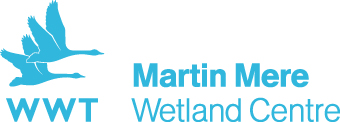 Group Visit Booking FormPlease complete and return to confirm details of your visit.Please note that groups of 12 or more qualify for group admission rates.Contact DetailsVisit DetailsAdditional Activities (pre-booking required)Guided Tour (all year)Our guided tour can be tailored to your groups needs for an extra special visit to Martin Mere Wetland Centre. Electric Boat Tour (April – October) Glide peacefully through reed beds in a silent electric boat, accessible for wheelchairs, spotting water voles, carp and kingfishers.  A perfect way to tour around our centre.Canoe Safaris (April – October)Take a fun trip on our canoes to explore reed bed habitat and spot watervoles, dragonflies and much more.Please note: we will try to meet your requested time wherever possible, but tour and safari times are dependent on staff availabilityA range of seasonal animal feeds and talks are also available, including otters, flamingos and swans.  Please check the website to see what’s available on the day of your planned visit or have a look at the ‘what’s on’ board at admissions. Catering Where did you hear about WWT Martin Mere?………………………………………………………………………………………………………NOTES: Any details that are not covered in any other area of the formI agree that the above details are correct and I will inform the Bookings Dept of any changes:Terms & ConditionsTo benefit from our great group rates (for 12 or more visitors), please pay the total group admission price (plus any additional options such as catering packages) in one single transaction on arrival at the centre or prior to your visit.  Cash, Card or Company ChequePlease return to: Bookings Department, WWT Martin Mere, Fish Lane, Burscough L40 0TA and groups.martinmere@wwt.org.uk .  If you have any queries please call Belinda or Ruth on 01704 895181Remember the following benefits are available for groups of 12 or more people:discounted admission (listed in booking form)FREE familiarisation trip and on-the-day entry for the group organiserFREE coach parkingFREE entry and refreshments voucher for the driver group catering packages (listed in booking form)a welcome pack on arrivala range of pre-bookable activities and tours (listed in booking form)Your Name/Group Organiser:Your Name/Group Organiser:Name of Group:Address (including Postcode):Address (including Postcode):Address (including Postcode):Telephone (office): Telephone (mob):Telephone (mob):Email:Email:Email:Date of visit:Date of visit:Number of Adults £9.73 (17-64): Arrival time: Departure time: Number of Children £4.63 (4-16): Arriving by coach:  Yes/NoArriving by coach:  Yes/NoNumber of Concessions £7.11 (65+, disabled, full-time students, unemployed):Payment in advance or on day?Payment in advance or on day? Number of free WWT members:Total number of people in group?Total number of people in group?Number of free carers:Accessibility requirements?Accessibility requirements?Accessibility requirements?Will the group organiser be present on day of visit?Yes □         No □Will the group organiser be present on day of visit?Yes □         No □Will the group organiser be present on day of visit?Yes □         No □Meet and Greet on arrival   Meet and Greet on arrival   Yes □         No □Pre –Visit (FREE)Pre-Visit required?  Yes □         No □Pre –Visit (FREE)Pre-Visit required?  Yes □         No □Date/time of Pre-Visit:£10.00Max 25 per guided tour  Main Entrance                                         We would like to book a guided tour for our group?Yes □         No □Requested time:Number of people?Total cost:£3.00Max 8 per boat We would like to book an electric boat tour for our groupYes □         No □Requested time:Number of people?Total cost:£6.003 per canoe duration 45minsAnticipate minimum age of 5 (children must be able to fit into life jackets)Children under 18 must be accompanied by an adultWe would like to book a canoe safari for our groupYes □         No □Requested time: Number of people?Number of canoes?Total cost:Will you be using the Mereside Cafe overlooking Swan Lake?YesNo Signature: Date: 